GP GASTROSCOPY DIRECT REFERRAL BOOKING FORM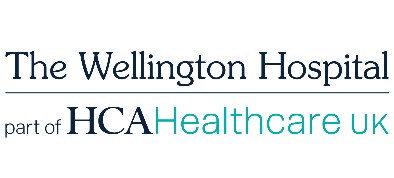 The Account               The Treatment                           GASTROSCOPY (G6500)*Procedure Description           GASTROSCOPY WITH BIOPSIES           *Procedure (CCSD/OPCS) Code:         G6500                      Type of Anaesthesia?           Local      General      Sedation     *Main Complaint / Diagnosis / Relevant Medical History / Weight* STEP 3: ABSOLUTE INDICATIONS AND CONTRAINDICATIONS – GP’s signature: ………………………………………………………………………………..	Date…/……/……….Clinician’s Signature..................................................................Name.....................................................................................................Date........./.........../.............* Step 5: Admin CoordinatorThe GP MUST complete this form - using patient documentation as a source where relevant*Has the Medical notes / clinical letter (giving relevant medical history) been sent with this booking form?      Yes		 NoThe GP MUST complete this form - using patient documentation as a source where relevant*Has the Medical notes / clinical letter (giving relevant medical history) been sent with this booking form?      Yes		 NoThe GP MUST complete this form - using patient documentation as a source where relevant*Has the Medical notes / clinical letter (giving relevant medical history) been sent with this booking form?      Yes		 NoThe Patient*Indicates mandatory information                                                                  Day Case *Indicates mandatory information                                                                  Day Case *Patient’s Title*First Name*Family / Last Name*Date of Birth*Sex*Nationality Male    	 Female  Hospital No.   X*Address (including post code)*Address (including post code)*Address (including post code)*Contact Telephone Number       Mobile	                                           Home                                                    Work     Email Address:              *Contact Telephone Number       Mobile	                                           Home                                                    Work     Email Address:              *Contact Telephone Number       Mobile	                                           Home                                                    Work     Email Address:              Current Medication /  AllergiesCurrent Medication /  AllergiesCurrent Medication /  Allergies  Self-pay? Quote given by Enquiry Helpline?  Yes	 NoLocation Location Location Location Location  Wellington Hospital – Central 	 Wellington Hospital – Central 	 Wellington Hospital – Central 	 Wellington Hospital – Central 	 Wellington Hospital – Central 	*ConsultantAnaesthetistAnaesthetistName  & Address of Referring GPName  & Address of Referring GP*Admission Date *Admission Time*Procedure Date*Procedure Date*Procedure TimeOesophageal stricturePlease circlePlease circleCurrent  Medication                                                           GI obstruction, ileus or perforationYesNoDyspepsiaYesNoReflux symptomsYesNoGastro-intestinal bleedingyesNoAnti-coagulationYesNoDate:	Completed by: 	Confirmed Telephone Booking with:Booking Accepted / Cancelled by: